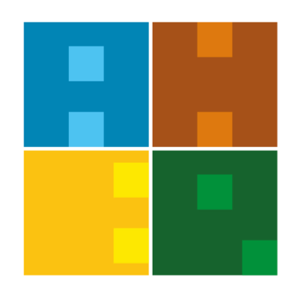 İLİŞİK KESME İŞLEMLERİİŞ AKIŞIBelge No:İA-KTP-006İLİŞİK KESME İŞLEMLERİİŞ AKIŞIİlk Yayın Tarihi:27.06.2019İLİŞİK KESME İŞLEMLERİİŞ AKIŞIGüncelleme Tarihi:27.06.2019İLİŞİK KESME İŞLEMLERİİŞ AKIŞIGüncelleme No:İLİŞİK KESME İŞLEMLERİİŞ AKIŞISayfa:1İLİŞİK KESME İŞLEMLERİİŞ AKIŞIToplam Sayfa:1İŞ AKIŞI ADIMLARISORUMLUİLGİLİ BELGELERKullanıcı HizmetleriOtomasyon ProgramıKullanıcı HizmetleriKullanıcı HizmetleriOtomasyon ProgramıKullanıcı HizmetleriKullanıcı HizmetleriKullanıcı HizmetleriOtomasyon Programı